Stormwater Pollution Prevention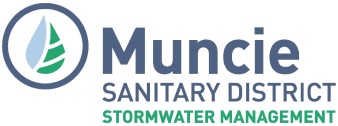 Maintenance Guidelines for Post Construction BMPsPost Construction AgreementProperty Address or Parcel #____________________________________________________________________________________OWNER’S ACKNOWLEDGEMENT: (To be completed by Owner and Inspector upon completion of project.)As the owner of the above property, I, ___________________________ agree to continue maintenance of the above listed post construction stormwater best management practices for as long as I own the property. I understand that this is a requirement by both local ordinance, the federal Clean Water Act and the Indiana Department of Environmental Management for all Rule 5 permitted sites.  As part of the agreement, I understand that I must allow access to these practices by the stormwater inspector. I agree to the accept responsibility for maintenance of any practices found to be in violation by the inspector. _________________________________   ________________	________________________________Signature				    Date			Title_________________________________   ________________	________________________________Inspector				    Date			Title	BMPMaintenance               Frequency1.2. 3.4.5.6.7.